Θεατρική περίοδος 2022-2023Φιόντορ  Μ. Ντοστογιέφσκι ΤΟ ΟΝΕΙΡΟ ΕΝΟΣ ΓΕΛΟΙΟΥΣκηνοθεσία: Γιώργος ΚουτλήςΑπό 19 Οκτωβρίου Για λίγες μόνο παραστάσεις «Γιατί αυτοί δεν ξέρουν την Aλήθεια, ενώ εγώ την ξέρω...Ωχ, πόσο δύσκολο να ξέρεις μόνος σου την Αλήθεια! »Το αριστούργημα του Φ.Μ. Ντοστογιέφσκι Το όνειρο ενός γελοίου, σε μετάφραση, διασκευή και σκηνοθεσία του Γιώργου Κουτλή, μετά την άκρως επιτυχημένη παρουσίασή του από το ΔΗ.ΠΕ.ΘΕ. Κρήτης, έρχεται φέτος στο θέατρο Πορεία. Ο σημαντικότερος σκηνοθέτης της νέας γενιάς Γιώργος Κουτλής σε συνεργασία με τον σπουδαίο jazz συνθέτη Αλέξανδρο Δράκο Κτιστάκη και την πρωτότυπη μουσική του σύνθεση, δημιουργούν το ιδανικό πλαίσιο για την συγκλονιστική ερμηνεία του Νικόλα Χανακούλα. Ένα εκρηκτικό σόλο σε συνομιλία με video art προβολές και μια ζωντανή χορωδία επί σκηνής.Ο Φ.Μ. Ντοστογιέφσκι έγραψε Το όνειρο ενός γελοίου –μια φανταστική ιστορία–  το 1877, τέσσερα χρόνια πριν από τον θάνατό του. Το μικρό αυτό διήγημα, συμπυκνώνει τη φιλοσοφία του μεγάλου Ρώσου κλασικού για ολόκληρη τη ζωή. Ο ήρωας του έργου ετοιμάζεται να βάλει τέλος στη ζωή του. Τη μοιραία στιγμή βυθίζεται αναπάντεχα σε έναν βαθύ ύπνο. Στο όνειρό του, ταξιδεύει σε έναν άλλο πλανήτη παραδεισένιο, όπου οι άνθρωποι ζουν σε μια ιδανική κοινωνία, ελεύθεροι και ευτυχισμένοι, προσφέροντας αγάπη και χαρά. Όσα συμβαίνουν εκεί στον άλλο πλανήτη, μέσα στο όνειρό του, αλλάζουν τελείως τον τρόπο που ο ήρωας αντιλαμβάνεται τη ζωή και τον εαυτό του.     Το έργο, πέρα από ένα φανταστικό ταξίδι σε ένα ουτοπικό σύμπαν, από μια μετάβαση από το σκοτάδι στο φως, αποτελεί πάνω απ’ όλα μια ωδή στην ανθρώπινη ζωή, που συνέθεσε ένας από τους διεισδυτικότερους συγγραφείς στην ιστορία της λογοτεχνίας. ΣυντελεστέςΜετάφραση-Διασκευή-Σκηνοθεσία: Γιώργος ΚουτλήςΣυνεργασία στη διασκευή: Βασίλης ΜαγουλιώτηςΣκηνικά - Κοστούμια: Άρτεμις ΦλέσσαΜουσική Σύνθεση: Αλέξανδρος Δράκος ΚτιστάκηςVideo art - φωτογραφίες: Χρήστος ΣυμεωνίδηςΦωτισμοί: Σάκης ΜπιρμπίληςΒοηθός σκηνογράφου - ενδυματολόγου: Αγγελική Βασιλοπούλου ΚαμπίτσηΕρμηνεύει ο Νικόλας ΧανακούλαςΑκούγεται ηχογραφημένη η χορωδία Voice Box υπό τη διεύθυνση της Μαργαρίτας ΠαπαδημητρίουΑπό 19 Οκτωβρίου έως 30 Οκτωβρίου 2022Ημέρες & ώρες παραστάσεων: Τετάρτη έως Κυριακή στις 21:00Διάρκεια: 60 λεπτά, χωρίς διάλειμμαΠροσφορά προπώλησης: Όλα τα εισιτήρια στην τιμή των 10€ μέχρι και την ημέρα της πρεμιέραςΤιμές Εισιτηρίων: A’, Β’ ζώνη: 15 ευρώ, Γ’ ζώνη: 12 ευρώ.Εκπτωτικά εισιτήρια*: Senior (άνω των 65), φοιτητικό, νεανικό (κάτω των 22), ανέργων, ΑμεΑ (67% και άνω), με την επίδειξη βεβαίωσης αναπηρίας, εισιτήριο συνοδού ΑΜΕΑ: 12 ευρώΚάθε Πέμπτη: Νεανικό (κάτω των 22), κάτοικος γειτονιάς, παρέα 5-9 άτομα: 10 ευρώ*Σε συγκεκριμένες θέσεις με σειρά προτεραιότητας, απαραίτητη είναι η επικοινωνία με το ταμείο του θεάτρου για τα εισιτήρια ΑΜΕΑ.** Ισχύουν ειδικές τιμές για ομαδικές κρατήσειςΠαραγωγή Apparat Athen σε συμπαραγωγή με το Θέατρο Πορεία και το ΔΗ.ΠΕ.ΘΕ. ΚρήτηςSite & αγορά εισιτηρίων: https://poreiatheatre.com/plays/oneiro-enos-geloioy/Info/στήλες θεαμάτωνΘΕΑΤΡΟ ΠΟΡΕΙΑwww.poreiatheatre.comΤρικόρφων 3-5 & 3ης Σεπτεμβρίου 69Πλατεία Βικτωρίας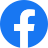 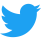 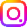 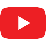 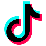 ΤΗΛΕΦΩΝΑ ΤΑΜΕΙΟΥ210 8210991, 210 8210082ΠΡΟΠΩΛΗΣΗ ΕΙΣΙΤΗΡΙΩΝwww.poreiatheatre.com, www.viva.gr, 11876, WIND, Public, MediaMarkt, βιβλιοπωλεία Ευριπίδης, Viva Spot Τεχνόπολη, YOLENI’S